沁阳市2016年公开招聘事业单位工作人员简章根据工作需要，我市决定面向社会公开招聘事业单位工作人员168名。简章如下：  
　　一、招聘单位和人数  
　　本次共招聘事业单位工作人员168名，其中：高学历人才类20名；综合类47名；医疗卫生类71名；教育类30名。（详见附件1《沁阳市2016年公开招聘事业单位工作人员岗位表》）  
　　二、招聘对象、条件  
　　（一）符合下列条件的人员均可报考  
　　1、具有中华人民共和国国籍，遵纪守法，品行端正、身体健康；  
　　2、符合各报考岗位的学历、专业和任职资格等要求。具体以《岗位表》所列条件为准，其中：年龄=2016-出生年份；  
　　3、符合用人单位提出的其他条件;  
　　4、在职人员报考，需在报考人员登记表上写明在职经历，在领取面试通知书时提供单位和主管部门同意报考的证明。  
　　（二）有下列情形之一的不得报考  
　　1、刑事处罚期限未满或者涉嫌违法犯罪正在接受调查的人员；  
　　2、尚未解除党纪、政纪处分或正在接受纪律审查的人员；  
　　3、曾在公务员招录、事业单位公开招聘考试中被认定有舞弊等严重违反招聘纪律行为5年以内的人员；  
　　4、国家、省、市另有规定不得应聘到事业单位的人员。  
　　三、招聘办法  
　　本次招聘按岗位报名，每人限报一个岗位。  
　　（一）报名  
　　本次报名采取现场报名的方式进行。  
　　1、报名时间：2016年10月24日至10月28日。每天上午8:00至11:30，下午14:30至17:30。  
　　2、报名地点：市人力资源和社会保障局服务大厅。  
　　3、报考者须持以下材料进行资格初审，并于通过资格初审后缴纳考务费60元:  
　　（1）有效身份证原件及复印件一份；  
　　（2）毕业证、学位证、资格证等相关证件原件及复印件一份；  
　　（3）《沁阳市2016年公开招聘事业单位工作人员报名登记表》（附件4，请通过沁阳市政府网站自行下载并填写）  
　　（4）报考乡镇办事处事业单位定向招聘的，须是服务期满且考核合格的参加国家志愿服务西部计划和河南省志愿服务贫困县计划的沁阳籍毕业生（提供户口本和证书原件复印件）；下派到沁阳市服务期满考核合格的“三支一扶”大学生（提供证书原件和复印件）；参加“沁阳市高校毕业生进社区服务”计划的大学生（提供证书原件和复印件）；截止2016年10月在岗、连续任职3年以上、历年年度考核均为称职以上的沁阳市大学生村干部（提供沁阳市大学生村干部管理工作办公室的证明）。拟参加定向招聘的报考者，在报名时间内提交有关资料，逾期不提交视为放弃报考资格。  
　　（5）报考面向驻沁阳市现役军人随军家属（经军队师、旅级以上单位政治机关批准，并办理随军手续的现役军人配偶）招聘岗位的，须提供沁阳市军队转业干部工作办公室的证明。  
　　4、岗位报名人数与拟聘岗位名额最低比例为3：1，达不到比例要求的递减拟聘岗位名额，递减后仍达不到比例要求的，本岗位不再招聘。因递减不再招聘的岗位，通知报考者11月1日到沁阳市人力资源和社会保障局选报其他符合条件的岗位，逾期不到或不愿重新选报的，退还所交的考务费。  
　　5、通过资格审查的考生于2016年11月10日持本人有效身份证和缴费收据，到市人力资源和社会保障局服务大厅领取笔试准考证，并核对笔试准考证信息。如信息有误，由工作人员进行校正。笔试准考证保留至体检结束。  
　　6、其他事项：  
　　①报名同时进行图像信息采集，报考者务必本人前来；  
　　②通过资格初审的人员，不得修改报考岗位；  
　　③报名与考试时使用的身份证必须一致。  
　　（二）考试（考试分为笔试和面试）  
　　本次考试不指定考试辅导用书，不举办也不委托任何机构举办考试辅导培训班。  
　　1、笔试  
　　笔试时间以笔试准考证发布的时间为准。  
　　笔试按类别分三套试题，每套试题满分为100分，考试时间为120分钟。  
　　（1）高学历人才类岗位和综合类岗位的笔试内容为公共基础知识和申论；  
　　（2）医疗卫生类岗位的笔试内容为公共基础知识和卫生基础知识；  
　　（3）教育类岗位的笔试内容为《教育理论1》（包括教育学、教育心理学）和《教育理论2》（包括学科教材教法、教学技能、学生与团队管理、教师职业道德、教育政策法规等）两科，并辅以时事政治等相关知识。  
　　根据笔试成绩，按1：3的比例从高分到低分依次确定参加面试人员；同一岗位最后一名笔试成绩出现并列的一并进入面试。笔试成绩和进入面试人员名单在沁阳市政府网站公布，请考生注意查询。  
　　2、面试  
　　面试时间以面试通知书为准。考生应在规定时间凭有效身份证、准考证到报名地点领取面试通知书。面试满分为100分。  
　　（1）高学历人才类、综合类和医疗卫生类的岗位面试采取结构化面试方式进行，主要测试应聘者的心理素质、逻辑思维能力、语言表达能力、组织协调能力、气质形象，时间10分钟。  
　　（2）教育类岗位面试采取说课的形式：说课时间为15分钟，面试成绩=说课成绩。其中，体育和音乐学科的面试采取说课和专业测试的形式：说课时间为10分钟，体育学科的专业测试内容为足球方面的技能展示，音乐学科的专业测试内容为民乐方向的才艺展示，面试成绩=说课成绩×60%+专业测试成绩×40%。  
　　说课题目通过抽签确定，说课科目为应聘学科课程，说课范围、教材在笔试成绩公布同时在指定网站公布。  
　　（3） 如同一拟聘用岗位有2个以上面试考场的，将采用“二次平均法”对应试者的面试原始成绩进行平衡，平衡后的成绩为最终面试成绩。（详见附件5二次平均法）  
　　（4）面试时，如有缺考人员造成招聘岗位形不成竞争的，该岗位面试人员的面试成绩应达到其所在面试小组使用同一套面试题本的面试人员平均分，方可进入体检；如出现平均分无法计算的岗位，面试人员的面试成绩不得低于70分，方可进入体检。  
　　3、考试总成绩  
　　（1）高学历人才类、综合类和医疗卫生类岗位的考试总成绩=笔试成绩+面试成绩  
　　（2）教育类岗位的考试总成绩=笔试成绩×40%+面试成绩×60%。  
　　面试成绩、考试总成绩及进入体检人员名单将在面试结束当天通过考场外张贴和沁阳市政府网站公告发布。  
　　（三）体检  
　　根据考试总成绩，按拟聘岗位1：1的比例由高分到低分依次确定参加体检人员。若同一岗位确定的体检人员最后一名考试成绩出现并列，则笔试成绩高的进入体检，笔试成绩也并列的加试面试，按加试成绩确定进入体检人员。教育类体检标准参照《河南省教师资格申请人员体检标准》执行。高学历人才类岗位、综合类岗位和医疗卫生类岗位体检参照《公务员录用体检通用标准（试行）》规定执行，体检费用自理。体检若有不合格者，依次递补。体检结果和进入考察人员名单通过沁阳市政府网站发布公告。  
　　（四）考察  
　　体检合格者进入考察。考察由各用人单位及主管部门具体组织实施。报考者须在规定时间内提交本人人事档案和要求的其他材料。考察阶段因考察不合格出现招聘岗位缺额的不再递补，因自愿放弃出现招聘岗位缺额的按考试总成绩由高到低依次递补。  
　　四、聘用  
　　根据总成绩、体检和考察结果，择优聘用，进行公示，公示期为7个工作日；公示无异议后，由沁阳市人力资源和社会保障局下发聘用文件。聘用人员按岗位管理，由用人单位与聘用人员签订聘用合同。聘用人员按有关规定实行试用期，试用期满，考核合格的，正式聘用；不合格的，解除聘用合同，由人才市场推荐就业或自主择业。  
　　高学历人才类的工作岗位由市人才工作领导小组办公室根据专业确定；聘用人员纳入“沁阳市引进高学历人才”专项财政全供事业编制；被聘用人员工作期间除执行财政全供事业单位工资福利待遇外，享受市政府年度工作津贴5000元，补助年限为3年。  
　　综合类岗位中应聘乡镇办事处岗位的人员，其具体聘用单位按考试总成绩由高到低的顺序，依照《乡镇（办事处）事业单位工作人员分配名额》（附件2、3），由聘用人员自主选择用人单位。  
　　教育类岗位中应聘农村初中和农村小学岗位的人员，其具体聘用单位由教育局根据教学实际确定。  
　　五、纪律与监督  
　　资格审查贯穿本次招聘工作的全过程。报考人员提交的信息和有关材料必须真实有效，报名时签订诚信承诺。凡未在规定时间，领取有关通知、提供相关材料、参加笔试、面试、体检的、办理聘用手续的，均视为自动放弃应聘资格；对弄虚作假和违反招聘考试纪律的报考人员一律取消应聘资格。  
　　招聘工作接受社会和纪检监察部门监督。公务人员严格实行任职回避和公务回避制度，招聘过程中若出现违纪违规行为，将予以严肃处理。  
　　此次招聘的指定工作网站为沁阳市人民政府网（http://www.qinyang.gov.cn）。  
　　咨询电话：0391-2102823  
　　附件：  
　　1、《沁阳市2016年公开招聘事业单位工作人员岗位表》  
　　2、《定向招聘乡镇（办事处）事业单位工作人员分配名额》  
　　3、《公开招聘乡镇（办事处）事业单位工作人员分配名额》  
　　4、《沁阳市2016年公开招聘事业单位工作人员报名登记表》  
　　5、二次平均法  
沁阳市考录工作领导小组   
　　             2016年10月8日 附件1： 沁阳市2016年公开招聘事业单位工作人员岗位表 表格下载 - .xls附件4：沁阳市2016年公开招聘事业单位工作人员报名登记表 表格下载.xls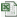 附件5：二次平均法　　一、根据在不同面试组参加面试的竞争同一职位应试者的面试原始成绩，计算出每个面试组的面试平均成绩（A1、A2、A3……AN）。 
　　二、将各面试组的平均成绩进行二次平均，计算出所有面试组的总平均成绩（R）。即：（A1+A2+A3+……+AN）÷N=R 
　　三、用总平均成绩（R）除以有关面试组的平均成绩（AN）得出该面试组的加权系数（X）。即：R÷AN =XN 
　　四、应试者面试成绩为面试原始成绩乘以本面试组的加权系数，即：应试者面试成绩=面试原始成绩×XN。附件1：附件1：附件1：附件1：附件1：附件1：附件1：附件1：附件1：附件1：附件1：沁阳市2016年公开招聘事业单位工作人员岗位表沁阳市2016年公开招聘事业单位工作人员岗位表沁阳市2016年公开招聘事业单位工作人员岗位表沁阳市2016年公开招聘事业单位工作人员岗位表沁阳市2016年公开招聘事业单位工作人员岗位表沁阳市2016年公开招聘事业单位工作人员岗位表沁阳市2016年公开招聘事业单位工作人员岗位表沁阳市2016年公开招聘事业单位工作人员岗位表沁阳市2016年公开招聘事业单位工作人员岗位表沁阳市2016年公开招聘事业单位工作人员岗位表沁阳市2016年公开招聘事业单位工作人员岗位表岗位  类别主管部门单位性质岗位代码拟聘人数岗位类别资   格   条   件资   格   条   件资   格   条   件备  注岗位  类别主管部门单位性质岗位代码拟聘人数岗位类别专业类别学历年龄备  注高学历人才类沁阳市人才工作领导小组办公室全供1014管理计算机应用技术全日制硕士研究生及以上35岁以下高学历人才类沁阳市人才工作领导小组办公室全供1021管理水利水电工程、水力学及河流动力学、水工结构工程全日制硕士研究生及以上35岁以下高学历人才类沁阳市人才工作领导小组办公室全供1032管理城市规划与设计、建筑技术科学、建筑设计及其理论、市政工程全日制硕士研究生及以上35岁以下高学历人才类沁阳市人才工作领导小组办公室全供1042管理 经济法学、诉讼法学全日制硕士研究生及以上35岁以下高学历人才类沁阳市人才工作领导小组办公室全供1052管理产业经济学、国民经济学、金融学全日制硕士研究生及以上35岁以下高学历人才类沁阳市人才工作领导小组办公室全供1061管理文艺学、艺术学、考古学及博物馆学全日制硕士研究生及以上35岁以下高学历人才类沁阳市人才工作领导小组办公室全供1072管理通信与信息系统、电子与通信工程全日制硕士研究生及以上35岁以下高学历人才类沁阳市人才工作领导小组办公室全供1081管理人力资源管理、社会保障全日制硕士研究生及以上35岁以下高学历人才类沁阳市人才工作领导小组办公室全供1091管理野生动植物保护与利用全日制硕士研究生及以上35岁以下高学历人才类沁阳市人才工作领导小组办公室全供1101管理有色金属冶金全日制硕士研究生及以上35岁以下高学历人才类沁阳市人才工作领导小组办公室全供1111管理材料加工工程全日制硕士研究生及以上35岁以下高学历人才类沁阳市人才工作领导小组办公室全供1122管理环境科学、环境工程全日制硕士研究生及以上35岁以下综合类沁阳市人力资源和社会保障局劳动人事争议仲裁院全供2011管理法律类全日制本科及以上30岁以下综合类沁阳市人力资源和社会保障局劳动人事争议仲裁院全供2021管理行政管理类全日制本科及以上30岁以下综合类沁阳市农业局动物卫生监督所全供2032管理不限专业全日制本科及以上30岁以下综合类沁阳市农业局畜产品质量安全监测中心全供2041专技药学类、食品类、食品科学与工程、动物科学全日制本科及以上30岁以下综合类沁阳市城市管理局城市管理局全供2051管理环保类全日制本科及以上30岁以下综合类沁阳市食品药品监督管理局食品药品检验所全供2061管理不限专业全日制大专及以上30岁以下综合类沁阳市食品药品监督管理局食品药品检验所全供2072专技药学、化学、食品科学、生物工程、理化检验、信息工程等全日制大专及以上30岁以下综合类沁阳市食品药品监督管理局食品药品监督管理局稽查大队全供2083管理不限专业全日制大专及以上30岁以下综合类沁阳市食品药品监督管理局食品药品监督管理局稽查大队全供2091专技药学、化学、食品科学、生物工程、理化检验、信息工程等全日制大专及以上30岁以下综合类沁阳市人民政府办公室电子商务发展促进中心全供2102管理市场营销、计算机应用、文秘类全日制大专及以上30岁以下综合类沁阳市行政服务中心行政服务中心网络中心全供2111管理计算机类全日制本科及以上30岁以下综合类乡镇办事处全供2128管理不限专业全日制大专及以上30岁以下综合类沁阳市卫生和计划生育委员会中医院差供2131专技计算机与信息技术（计算机科学与技术、网络工程、信息科学技术）全日制本科及以上30岁以下综合类沁阳市卫生和计划生育委员会第二人民医院差供2141专技计算机通信工程国家承认本科及以上30岁以下综合类乡镇办事处全供21516管理不限专业国家承认大专及以上45岁以下定向招聘综合类覃怀办事处全供2161管理不限专业国家承认中专及以上45岁以下面向驻沁阳市现役军人随军家属招聘综合类沁阳市卫生和计划生育委员会人民医院差供2171管理不限专业国家承认中专及以上45岁以下面向驻沁阳市现役军人随军家属招聘综合类沁阳市卫生和计划生育委员会第二人民医院差供2181管理不限专业国家承认中专及以上45岁以下面向驻沁阳市现役军人随军家属招聘综合类沁阳市卫生和计划生育委员会中医院差供2191管理不限专业国家承认中专及以上45岁以下面向驻沁阳市现役军人随军家属招聘综合类沁阳市卫生和计划生育委员会妇幼保健院差供2201管理不限专业国家承认中专及以上45岁以下面向驻沁阳市现役军人随军家属招聘医疗卫生类沁阳市卫生和计划生育委员会人民医院差供30110专技临床医学全日制本科及以上35岁以下医疗卫生类沁阳市卫生和计划生育委员会人民医院差供3021专技针灸、推拿全日制本科及以上35岁以下医疗卫生类沁阳市卫生和计划生育委员会人民医院差供3032专技医学影像学（影像学、 临床医学、放射医学）全日制本科及以上35岁以下医疗卫生类沁阳市卫生和计划生育委员会人民医院差供3042专技临床药学全日制本科及以上35岁以下医疗卫生类沁阳市卫生和计划生育委员会人民医院差供3051专技影像技术(医学影像技术）全日制大专及以上30岁以下医疗卫生类沁阳市卫生和计划生育委员会人民医院差供3069专技护理（护理所有专业）全日制大专及以上30岁以下医疗卫生类沁阳市卫生和计划生育委员会人民医院差供3071专技医学检验（医学检验学、病理检验、检验技术）全日制大专及以上30岁以下医疗卫生类沁阳市卫生和计划生育委员会中医院差供3083专技中医学（中西医结合）全日制本科及以上35岁以下医疗卫生类沁阳市卫生和计划生育委员会中医院差供3093专技中医康复（康复医学、康复治疗学）全日制本科及以上35岁以下医疗卫生类沁阳市卫生和计划生育委员会中医院差供3101专技医学影像学（放射医学、影像学）全日制本科及以上35岁以下医疗卫生类沁阳市卫生和计划生育委员会中医院差供3111专技针灸、推拿全日制大专及以上30岁以下医疗卫生类沁阳市卫生和计划生育委员会中医院差供3122专技康复治疗技术全日制大专及以上30岁以下医疗卫生类沁阳市卫生和计划生育委员会中医院差供3131专技中医护理全日制大专及以上30岁以下医疗卫生类沁阳市卫生和计划生育委员会中医院差供3141专技药剂学（药学、临床药学）全日制大专及以上30岁以下医疗卫生类沁阳市卫生和计划生育委员会中医院差供3151专技中药学全日制大专及以上30岁以下医疗卫生类沁阳市卫生和计划生育委员会中医院差供3161专技医学检验学（医学检验技术、检验技术）全日制大专及以上30岁以下医疗卫生类沁阳市卫生和计划生育委员会第二人民医院差供3171专技临床药学全日制本科及以上35岁以下医疗卫生类沁阳市卫生和计划生育委员会第二人民医院差供3185专技临床医学全日制本科及以上35岁以下医疗卫生类沁阳市卫生和计划生育委员会第二人民医院差供3192专技麻醉学（麻醉医学、临床医学）全日制本科及以上35岁以下医疗卫生类沁阳市卫生和计划生育委员会第二人民医院差供3202专技康复医学（康复治疗学）全日制本科及以上35岁以下医疗卫生类沁阳市卫生和计划生育委员会第二人民医院差供3211专技医学检验学（医学检验、病理检验）全日制本科及以上35岁以下医疗卫生类沁阳市卫生和计划生育委员会第二人民医院差供3221专技生物医学工程全日制本科及以上30岁以下医疗卫生类沁阳市卫生和计划生育委员会第二人民医院差供3232专技医学影像学（影像学、放射医学、医学影像技术、影像技术、临床医学）全日制大专及以上35岁以下医疗卫生类沁阳市卫生和计划生育委员会第二人民医院差供3241专技烹饪工艺与营养全日制大专及以上30岁以下医疗卫生类沁阳市卫生和计划生育委员会第二人民医院差供3251专技医学检验技术全日制大专及以上30岁以下医疗卫生类沁阳市卫生和计划生育委员会第二人民医院差供3262专技护理（护理所有专业）全日制大专及以上30岁以下医疗卫生类沁阳市卫生和计划生育委员会西向卫生院差供3272专技影像技术(医学影像技术）全日制大专及以上30岁以下医疗卫生类沁阳市卫生和计划生育委员会西向卫生院差供3281专技医学检验学（医学检验技术、检验技术）全日制大专及以上30岁以下医疗卫生类沁阳市卫生和计划生育委员会西向卫生院差供3291专技药剂学（药学、临床药学）全日制大专及以上30岁以下医疗卫生类沁阳市卫生和计划生育委员会西向卫生院差供3301专技公卫（公卫所有专业）全日制大专及以上30岁以下医疗卫生类沁阳市卫生和计划生育委员会西向卫生院差供3311专技中西医结合全日制大专及以上30岁以下医疗卫生类沁阳市卫生和计划生育委员会常平卫生院差供3321专技临床医学全日制大专及以上30岁以下医疗卫生类沁阳市卫生和计划生育委员会常平卫生院差供3331专技护理（护理所有专业）国家承认大专及以上30岁以下医疗卫生类沁阳市卫生和计划生育委员会妇幼保健院差供3342专技中医基础理论（中医妇科）硕士研究生及以上35岁以下医疗卫生类沁阳市卫生和计划生育委员会妇幼保健院差供3352专技临床医学全日制大专及以上35岁以下医疗卫生类沁阳市卫生和计划生育委员会妇幼保健院差供3361专技医学影像学（影像学）全日制大专及以上35岁以下教育类沁阳市教育局高级中学全供4012专技语文全日制本科及以上30岁以下具备普通高中教师资格证；毕业证上专业或教师资格证认定的学科须与岗位专业一致；研究生年龄放宽至35岁教育类沁阳市教育局职业教育中心学校全供4021专技计算机网络技术全日制本科及以上30岁以下教育类沁阳市教育局职业教育中心学校全供4031专技机电技术应用、电气自动化全日制本科及以上30岁以下教育类沁阳市教育局农村初中全供4041专技思想政治全日制本科及以上30岁以下具备初中及以上教师资格证；毕业证上专业或教师资格证认定的学科须与岗位专业一致；研究生年龄放宽至35岁教育类沁阳市教育局农村初中全供4052专技生物全日制本科及以上30岁以下具备初中及以上教师资格证；毕业证上专业或教师资格证认定的学科须与岗位专业一致；研究生年龄放宽至35岁教育类沁阳市教育局农村初中全供4062专技地理全日制本科及以上30岁以下具备初中及以上教师资格证；毕业证上专业或教师资格证认定的学科须与岗位专业一致；研究生年龄放宽至35岁教育类沁阳市教育局农村初中全供4074专技英语全日制本科及以上30岁以下具备初中及以上教师资格证；毕业证上专业或教师资格证认定的学科须与岗位专业一致；研究生年龄放宽至35岁教育类沁阳市教育局农村初中全供4081专技信息技术全日制本科及以上30岁以下具备初中及以上教师资格证；毕业证上专业或教师资格证认定的学科须与岗位专业一致；研究生年龄放宽至35岁教育类沁阳市教育局农村初中全供4093专技体育全日制本科及以上30岁以下具备初中及以上教师资格证；毕业证上专业或教师资格证认定的学科须与岗位专业一致；研究生年龄放宽至35岁教育类沁阳市教育局农村小学全供4104专技语文全日制大专及以上30岁以下具备小学及以上教师资格证;毕业证上专业或教师资格证认定的学科须与岗位专业一致；研究生年龄放宽至35岁教育类沁阳市教育局农村小学全供4115专技数学全日制大专及以上30岁以下具备小学及以上教师资格证;毕业证上专业或教师资格证认定的学科须与岗位专业一致；研究生年龄放宽至35岁教育类沁阳市教育局农村小学全供4121专技音乐全日制大专及以上30岁以下具备小学及以上教师资格证;毕业证上专业或教师资格证认定的学科须与岗位专业一致；研究生年龄放宽至35岁教育类沁阳市教育局农村小学全供4133专技体育全日制大专及以上30岁以下具备小学及以上教师资格证;毕业证上专业或教师资格证认定的学科须与岗位专业一致；研究生年龄放宽至35岁    说明：(1)报考乡镇办事处事业单位定向招聘的，须是服务期满且考核合格的参加国家志愿服务西部计划和河南省志愿服务贫困县计划的沁阳籍毕业生（提供户口本和证书原件复印件）；下派到沁阳市服务期满考核合格的“三支一扶”大学生（提供证书原件和复印件）；参加“沁阳市高校毕业生进社区服务”计划的大学生（提供证书原件和复印件）；截止2016年10月在岗、连续任职3年以上、历年年度考核均为称职以上的沁阳市大学生村干部（提供沁阳市大学生村干部管理工作办公室的证明）；(2)报考面向驻沁阳市现役军人随军家属（经军队师、旅级以上单位政治机关批准，并办理随军手续的现役军人配偶）招聘岗位的，须提供沁阳市军队转业干部工作办公室的证明。    说明：(1)报考乡镇办事处事业单位定向招聘的，须是服务期满且考核合格的参加国家志愿服务西部计划和河南省志愿服务贫困县计划的沁阳籍毕业生（提供户口本和证书原件复印件）；下派到沁阳市服务期满考核合格的“三支一扶”大学生（提供证书原件和复印件）；参加“沁阳市高校毕业生进社区服务”计划的大学生（提供证书原件和复印件）；截止2016年10月在岗、连续任职3年以上、历年年度考核均为称职以上的沁阳市大学生村干部（提供沁阳市大学生村干部管理工作办公室的证明）；(2)报考面向驻沁阳市现役军人随军家属（经军队师、旅级以上单位政治机关批准，并办理随军手续的现役军人配偶）招聘岗位的，须提供沁阳市军队转业干部工作办公室的证明。    说明：(1)报考乡镇办事处事业单位定向招聘的，须是服务期满且考核合格的参加国家志愿服务西部计划和河南省志愿服务贫困县计划的沁阳籍毕业生（提供户口本和证书原件复印件）；下派到沁阳市服务期满考核合格的“三支一扶”大学生（提供证书原件和复印件）；参加“沁阳市高校毕业生进社区服务”计划的大学生（提供证书原件和复印件）；截止2016年10月在岗、连续任职3年以上、历年年度考核均为称职以上的沁阳市大学生村干部（提供沁阳市大学生村干部管理工作办公室的证明）；(2)报考面向驻沁阳市现役军人随军家属（经军队师、旅级以上单位政治机关批准，并办理随军手续的现役军人配偶）招聘岗位的，须提供沁阳市军队转业干部工作办公室的证明。    说明：(1)报考乡镇办事处事业单位定向招聘的，须是服务期满且考核合格的参加国家志愿服务西部计划和河南省志愿服务贫困县计划的沁阳籍毕业生（提供户口本和证书原件复印件）；下派到沁阳市服务期满考核合格的“三支一扶”大学生（提供证书原件和复印件）；参加“沁阳市高校毕业生进社区服务”计划的大学生（提供证书原件和复印件）；截止2016年10月在岗、连续任职3年以上、历年年度考核均为称职以上的沁阳市大学生村干部（提供沁阳市大学生村干部管理工作办公室的证明）；(2)报考面向驻沁阳市现役军人随军家属（经军队师、旅级以上单位政治机关批准，并办理随军手续的现役军人配偶）招聘岗位的，须提供沁阳市军队转业干部工作办公室的证明。    说明：(1)报考乡镇办事处事业单位定向招聘的，须是服务期满且考核合格的参加国家志愿服务西部计划和河南省志愿服务贫困县计划的沁阳籍毕业生（提供户口本和证书原件复印件）；下派到沁阳市服务期满考核合格的“三支一扶”大学生（提供证书原件和复印件）；参加“沁阳市高校毕业生进社区服务”计划的大学生（提供证书原件和复印件）；截止2016年10月在岗、连续任职3年以上、历年年度考核均为称职以上的沁阳市大学生村干部（提供沁阳市大学生村干部管理工作办公室的证明）；(2)报考面向驻沁阳市现役军人随军家属（经军队师、旅级以上单位政治机关批准，并办理随军手续的现役军人配偶）招聘岗位的，须提供沁阳市军队转业干部工作办公室的证明。    说明：(1)报考乡镇办事处事业单位定向招聘的，须是服务期满且考核合格的参加国家志愿服务西部计划和河南省志愿服务贫困县计划的沁阳籍毕业生（提供户口本和证书原件复印件）；下派到沁阳市服务期满考核合格的“三支一扶”大学生（提供证书原件和复印件）；参加“沁阳市高校毕业生进社区服务”计划的大学生（提供证书原件和复印件）；截止2016年10月在岗、连续任职3年以上、历年年度考核均为称职以上的沁阳市大学生村干部（提供沁阳市大学生村干部管理工作办公室的证明）；(2)报考面向驻沁阳市现役军人随军家属（经军队师、旅级以上单位政治机关批准，并办理随军手续的现役军人配偶）招聘岗位的，须提供沁阳市军队转业干部工作办公室的证明。    说明：(1)报考乡镇办事处事业单位定向招聘的，须是服务期满且考核合格的参加国家志愿服务西部计划和河南省志愿服务贫困县计划的沁阳籍毕业生（提供户口本和证书原件复印件）；下派到沁阳市服务期满考核合格的“三支一扶”大学生（提供证书原件和复印件）；参加“沁阳市高校毕业生进社区服务”计划的大学生（提供证书原件和复印件）；截止2016年10月在岗、连续任职3年以上、历年年度考核均为称职以上的沁阳市大学生村干部（提供沁阳市大学生村干部管理工作办公室的证明）；(2)报考面向驻沁阳市现役军人随军家属（经军队师、旅级以上单位政治机关批准，并办理随军手续的现役军人配偶）招聘岗位的，须提供沁阳市军队转业干部工作办公室的证明。    说明：(1)报考乡镇办事处事业单位定向招聘的，须是服务期满且考核合格的参加国家志愿服务西部计划和河南省志愿服务贫困县计划的沁阳籍毕业生（提供户口本和证书原件复印件）；下派到沁阳市服务期满考核合格的“三支一扶”大学生（提供证书原件和复印件）；参加“沁阳市高校毕业生进社区服务”计划的大学生（提供证书原件和复印件）；截止2016年10月在岗、连续任职3年以上、历年年度考核均为称职以上的沁阳市大学生村干部（提供沁阳市大学生村干部管理工作办公室的证明）；(2)报考面向驻沁阳市现役军人随军家属（经军队师、旅级以上单位政治机关批准，并办理随军手续的现役军人配偶）招聘岗位的，须提供沁阳市军队转业干部工作办公室的证明。    说明：(1)报考乡镇办事处事业单位定向招聘的，须是服务期满且考核合格的参加国家志愿服务西部计划和河南省志愿服务贫困县计划的沁阳籍毕业生（提供户口本和证书原件复印件）；下派到沁阳市服务期满考核合格的“三支一扶”大学生（提供证书原件和复印件）；参加“沁阳市高校毕业生进社区服务”计划的大学生（提供证书原件和复印件）；截止2016年10月在岗、连续任职3年以上、历年年度考核均为称职以上的沁阳市大学生村干部（提供沁阳市大学生村干部管理工作办公室的证明）；(2)报考面向驻沁阳市现役军人随军家属（经军队师、旅级以上单位政治机关批准，并办理随军手续的现役军人配偶）招聘岗位的，须提供沁阳市军队转业干部工作办公室的证明。    说明：(1)报考乡镇办事处事业单位定向招聘的，须是服务期满且考核合格的参加国家志愿服务西部计划和河南省志愿服务贫困县计划的沁阳籍毕业生（提供户口本和证书原件复印件）；下派到沁阳市服务期满考核合格的“三支一扶”大学生（提供证书原件和复印件）；参加“沁阳市高校毕业生进社区服务”计划的大学生（提供证书原件和复印件）；截止2016年10月在岗、连续任职3年以上、历年年度考核均为称职以上的沁阳市大学生村干部（提供沁阳市大学生村干部管理工作办公室的证明）；(2)报考面向驻沁阳市现役军人随军家属（经军队师、旅级以上单位政治机关批准，并办理随军手续的现役军人配偶）招聘岗位的，须提供沁阳市军队转业干部工作办公室的证明。    说明：(1)报考乡镇办事处事业单位定向招聘的，须是服务期满且考核合格的参加国家志愿服务西部计划和河南省志愿服务贫困县计划的沁阳籍毕业生（提供户口本和证书原件复印件）；下派到沁阳市服务期满考核合格的“三支一扶”大学生（提供证书原件和复印件）；参加“沁阳市高校毕业生进社区服务”计划的大学生（提供证书原件和复印件）；截止2016年10月在岗、连续任职3年以上、历年年度考核均为称职以上的沁阳市大学生村干部（提供沁阳市大学生村干部管理工作办公室的证明）；(2)报考面向驻沁阳市现役军人随军家属（经军队师、旅级以上单位政治机关批准，并办理随军手续的现役军人配偶）招聘岗位的，须提供沁阳市军队转业干部工作办公室的证明。共招聘168人，每人限报一个岗位。共招聘168人，每人限报一个岗位。共招聘168人，每人限报一个岗位。共招聘168人，每人限报一个岗位。共招聘168人，每人限报一个岗位。共招聘168人，每人限报一个岗位。共招聘168人，每人限报一个岗位。共招聘168人，每人限报一个岗位。共招聘168人，每人限报一个岗位。共招聘168人，每人限报一个岗位。共招聘168人，每人限报一个岗位。附件2：定向招聘乡镇（办事处）事业单位工作人员分配名额定向招聘乡镇（办事处）事业单位工作人员分配名额定向招聘乡镇（办事处）事业单位工作人员分配名额序号单位拟聘人数1常平乡32王曲乡13崇义镇24柏香镇25紫陵镇26西向镇27西万镇28山王庄镇2合计合计16附件3：公开招聘乡镇（办事处）事业单位工作人员分配名额公开招聘乡镇（办事处）事业单位工作人员分配名额公开招聘乡镇（办事处）事业单位工作人员分配名额序号单位拟聘人数1王召乡12怀庆办事处23覃怀办事处14太行办事处25沁园办事处2合计合计8